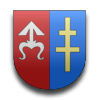 STAROSTWO POWIATOWEW SKARŻYSKU-KAMIENNEJul. Konarskiego 20, 26-110 Skarżysko-Kamiennatel: 41 39-53-001, fax: 41 25-24-001www.powiat.skarzysko.ple-mail: starostwo@skarzysko.powiat.plGL.5.2013.1Udzielanie koncesji na wydobywanie kopalin ze złóż, jeżeli jednocześnie są spełnione następujące wymagania:obszar udokumentowanego złoża nieobjętego własnością górnicza nie przekracza 2 ha,wydobycie kopaliny ze złoża w roku kalendarzowym nie przekroczy 20 00 m3,działalność będzie prowadzona metodą odkrywkową oraz bez użycia środków strzałowych.Sprawy prowadzi Geolog PowiatowyPl. Floriański 1 pok. 107  (środa)                   tel. 41 39-53-036Sprawy prowadzi Geolog PowiatowyPl. Floriański 1 pok. 107  (środa)                   tel. 41 39-53-036I. Podstawa prawna wykonania usługi:Ustawa z dnia 14 czerwca 1960 r. Kodeks postępowania administracyjnego (Dz. U.  2013 r. poz. 267).Ustawa z dnia 16 listopada 2006 r. o opłacie skarbowej (Dz. U. z 2012 r. poz. 1282 ze  zmianami)Ustawa z dnia 14 grudnia 2012 r. Prawo geologiczne i górnicze (Dz. U. z 2011 r. Nr  163, poz. 981). Ustawa z dnia 2 lipca 2004 r. o swobodzie działalności gospodarczej (tekst jednolity        Dz. U. z 2010 r. Nr 220, poz. 1447 ze zmianami).I. Podstawa prawna wykonania usługi:Ustawa z dnia 14 czerwca 1960 r. Kodeks postępowania administracyjnego (Dz. U.  2013 r. poz. 267).Ustawa z dnia 16 listopada 2006 r. o opłacie skarbowej (Dz. U. z 2012 r. poz. 1282 ze  zmianami)Ustawa z dnia 14 grudnia 2012 r. Prawo geologiczne i górnicze (Dz. U. z 2011 r. Nr  163, poz. 981). Ustawa z dnia 2 lipca 2004 r. o swobodzie działalności gospodarczej (tekst jednolity        Dz. U. z 2010 r. Nr 220, poz. 1447 ze zmianami).II. Wymagane dokumenty:Przedsiębiorca, który zamierza prowadzić działalność w zakresie wydobywania kopalin ze złóż, obowiązany jest do uzyskania koncesji na prowadzenie tej działalności (art. 21 ust. 1 pkt 2).Wniosek o udzielenie koncesji na wydobywanie kopalin powinien określać:oznaczenie Przedsiębiorcy ubiegającego się o koncesję, ze wskazaniem formy prawnej, jego  siedziby, adresu, numeru w rejestrze przedsiębiorców lub 
w ewidencji działalności  gospodarczejnumer identyfikacji podatkowej (NIP) i numer REGON posiadacza odpadów, o ile został nadany,stan prawny nieruchomości, w granicach których ma być wykonywana zamierzona  działalność,prawa wnioskodawcy do nieruchomości, w granicach których ma być wykonywana zamierzona działalność lub prawo o ustanowienie którego ubiega się wnioskodawca,czas, na jaki koncesja ma być udzielona wraz ze wskazaniem terminu rozpoczęcia działalności środki, jakimi wnioskodawca dysponuje w celu zapewnienia prawidłowego wykonywania  zamierzonej działalności,obszary objęte szczególnymi formami ochrony, w tym ochrony przyrody oraz ochrony  zabytków,sposób przeciwdziałania ujemnym wpływom zamierzonej działalności na środowisko,złoże kopaliny lub jego część, która ma być przedmiotem wydobycia,wielkość i sposób zamierzonego wydobycia kopaliny,stopień zamierzonego wykorzystania zasobów złoża kopaliny,projektowane położenie obszaru górniczego i terenu górniczego,geologiczne i hydrogeologiczne warunki wydobycia kopaliny,przewidywany sposób prowadzenia ruchu zakładu górniczego,prognozowany sposób likwidacji zakładu górniczego.Do wniosku o udzielenie koncesji dołącza się:dowody istnienia określonych w nim okoliczności, w szczególności wyciągi                           z odpowiednich rejestrówinformacje o przeznaczeniu nieruchomości,dowody istnienia prawa do korzystania z informacji geologicznej,kopię zawiadomienia o przyjęciu dokumentacji geologicznej lub decyzji zatwierdzającej  dokumentację geologiczną złoża,prawa przysługującego wnioskodawcy do nieruchomości gruntowej,decyzję o środowiskowych uwarunkowaniach zgody na realizację przedsięwzięcia,6 egz. map projektowanego obszaru górniczego i terenu górniczego,decyzje i informacje wymagane na podstawie odrębnych przepisów,dowód wniesienia opłaty skarbowej. II. Wymagane dokumenty:Przedsiębiorca, który zamierza prowadzić działalność w zakresie wydobywania kopalin ze złóż, obowiązany jest do uzyskania koncesji na prowadzenie tej działalności (art. 21 ust. 1 pkt 2).Wniosek o udzielenie koncesji na wydobywanie kopalin powinien określać:oznaczenie Przedsiębiorcy ubiegającego się o koncesję, ze wskazaniem formy prawnej, jego  siedziby, adresu, numeru w rejestrze przedsiębiorców lub 
w ewidencji działalności  gospodarczejnumer identyfikacji podatkowej (NIP) i numer REGON posiadacza odpadów, o ile został nadany,stan prawny nieruchomości, w granicach których ma być wykonywana zamierzona  działalność,prawa wnioskodawcy do nieruchomości, w granicach których ma być wykonywana zamierzona działalność lub prawo o ustanowienie którego ubiega się wnioskodawca,czas, na jaki koncesja ma być udzielona wraz ze wskazaniem terminu rozpoczęcia działalności środki, jakimi wnioskodawca dysponuje w celu zapewnienia prawidłowego wykonywania  zamierzonej działalności,obszary objęte szczególnymi formami ochrony, w tym ochrony przyrody oraz ochrony  zabytków,sposób przeciwdziałania ujemnym wpływom zamierzonej działalności na środowisko,złoże kopaliny lub jego część, która ma być przedmiotem wydobycia,wielkość i sposób zamierzonego wydobycia kopaliny,stopień zamierzonego wykorzystania zasobów złoża kopaliny,projektowane położenie obszaru górniczego i terenu górniczego,geologiczne i hydrogeologiczne warunki wydobycia kopaliny,przewidywany sposób prowadzenia ruchu zakładu górniczego,prognozowany sposób likwidacji zakładu górniczego.Do wniosku o udzielenie koncesji dołącza się:dowody istnienia określonych w nim okoliczności, w szczególności wyciągi                           z odpowiednich rejestrówinformacje o przeznaczeniu nieruchomości,dowody istnienia prawa do korzystania z informacji geologicznej,kopię zawiadomienia o przyjęciu dokumentacji geologicznej lub decyzji zatwierdzającej  dokumentację geologiczną złoża,prawa przysługującego wnioskodawcy do nieruchomości gruntowej,decyzję o środowiskowych uwarunkowaniach zgody na realizację przedsięwzięcia,6 egz. map projektowanego obszaru górniczego i terenu górniczego,decyzje i informacje wymagane na podstawie odrębnych przepisów,dowód wniesienia opłaty skarbowej. III. Miejsce składania dokumentów:Biuro Obsługi Interesanta Starostwa Powiatowego w Skarżysku-Kamiennej, 
ul. Konarskiego 20, parterIII. Miejsce składania dokumentów:Biuro Obsługi Interesanta Starostwa Powiatowego w Skarżysku-Kamiennej, 
ul. Konarskiego 20, parterIV. OpłatyOpłata za wydaną decyzję zgodnie z ustawą o opłacie skarbowej wynosi 616 zł                  i wpłacona winna być na konto Urzędu Miejskiego w Skarżysku - Kamiennej, jako właściwego miejscowo do pobierania opłaty za każdy rodzaj zezwolenia.IV. OpłatyOpłata za wydaną decyzję zgodnie z ustawą o opłacie skarbowej wynosi 616 zł                  i wpłacona winna być na konto Urzędu Miejskiego w Skarżysku - Kamiennej, jako właściwego miejscowo do pobierania opłaty za każdy rodzaj zezwolenia.V. Sposób załatwienia sprawy:Decyzja administracyjnaV. Sposób załatwienia sprawy:Decyzja administracyjnaVI. Odbiór informacji:Za pośrednictwem poczty lub osobiście.Geolog Powiatowy Pl. Floriański 1   pok. 107                   tel. 41 39-53-036VI. Odbiór informacji:Za pośrednictwem poczty lub osobiście.Geolog Powiatowy Pl. Floriański 1   pok. 107                   tel. 41 39-53-036VII. Termin załatwienia sprawy:Zgodnie z ustawą Kodeks postępowania administracyjnego:do 1 miesiąca.do 2 miesięcy w sprawach szczególnie skomplikowanych.VII. Termin załatwienia sprawy:Zgodnie z ustawą Kodeks postępowania administracyjnego:do 1 miesiąca.do 2 miesięcy w sprawach szczególnie skomplikowanych.VIII. Tryb odwoławczyDo Samorządowego Kolegium Odwoławczego w Kielcach za pośrednictwem tut. Urzędu      w terminie 14 dni od daty otrzymania decyzji.VIII. Tryb odwoławczyDo Samorządowego Kolegium Odwoławczego w Kielcach za pośrednictwem tut. Urzędu      w terminie 14 dni od daty otrzymania decyzji.IX. Inne informacjeW przypadku braku kompletu wymaganych dokumentów wnioskodawca zostanie wezwany do ich uzupełnienia w terminie 7 dni od daty otrzymania wezwania.IX. Inne informacjeW przypadku braku kompletu wymaganych dokumentów wnioskodawca zostanie wezwany do ich uzupełnienia w terminie 7 dni od daty otrzymania wezwania.